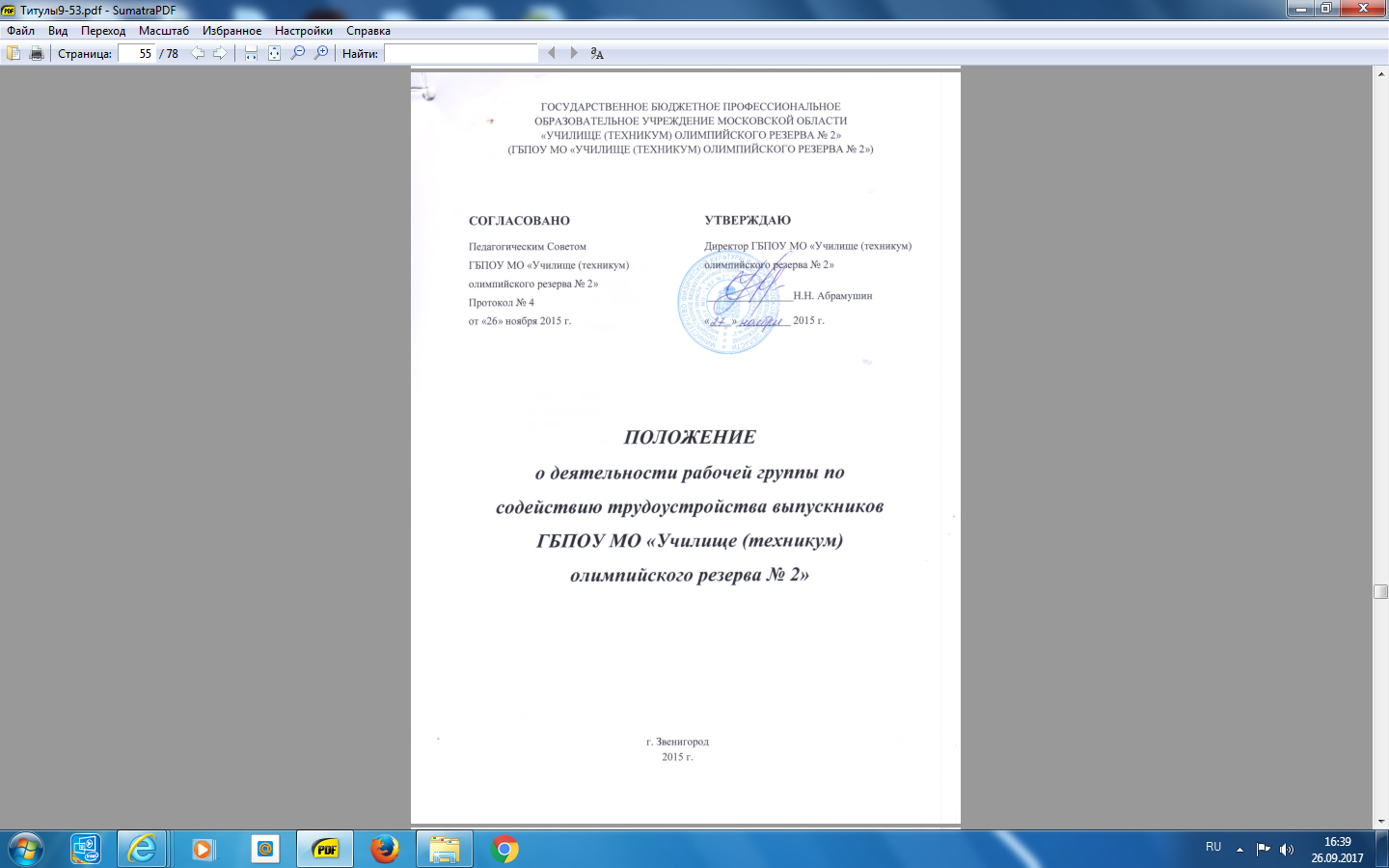 1. Общие условияНастоящее положение регламентирует деятельность рабочей группы по содействию трудоустройства выпускников  ГБПОУ МО «Училище (техникум) олимпийского резерва № 2». 1. Рабочая группа создана в соответствии с письмом Министерства образования и науки России от 20 февраля 2015 г. №АК - 314/06 «О создании и функционировании центров (служб) содействия трудоустройства выпускников учреждений профессионального образования», на основании приказа директора ГБПОУ МО «Училище (техникум) олимпийского резерва № 2».2. Председателем Рабочей группы является   директор  ГБПОУ МО «Училище (техникум) олимпийского резерва № 2», осуществляющий свои функции на основании Устава ГБПОУ МО «Училище (техникум) олимпийского резерва № 2», настоящего Положения. Директор осуществляет оперативное руководство деятельностью Рабочей группы.В состав рабочей группы входят работники Училища, назначенные приказом директора.2. Задачи Рабочей группы2.1. Основными задачами деятельности рабочей группы в целях содействия трудоустройству выпускников ГБПОУ МО «Училище (техникум) олимпийского резерва № 2» являются:  2.1.1.Работа со студентами и выпускниками:	создание и использование страницы на веб-сайте Училища;информирование студентов и выпускников о состоянии и тенденциях рынка труда с целью содействия их трудоустройству;организация временной занятости студентов.2.1.2. Сотрудничество с предприятиями и организациями, выступающими в качестве работодателей для студентов и выпускников;2.1.3. Взаимодействие с:- органами исполнительной власти, в том числе с органами по труду и занятости населения;- объединениями работодателей;общественными студенческими и молодежными организациями.3. Организация деятельности Рабочей группы3.1. Рабочая группа осуществляет свою деятельность в соответствии с законодательством Российской Федерации, Уставом ГБПОУ МО «Училище (техникум) олимпийского резерва № 2» и настоящим Положением.3.2. Рабочая группа осуществляет следующие виды деятельности в области содействия трудоустройству выпускников:- анализ потребностей региона в специалистах среднего звена, квалифицированных рабочих и служащих;- информирование выпускников о вакансиях;- формирование базы данных выпускников ГБПОУ МО «Училище (техникум) олимпийского резерва № 2»;- информирование работодателей о выпускниках;- содействие во временном трудоустройстве;- анализ эффективности трудоустройства выпускников;-участие в ярмарках вакансий, специальностей, презентаций специальностей и профессий и т.д.;- взаимодействие с местными органами власти, в том числе с территориальными органами государственной власти, общественными организациями, объединениями и др. - подготовка договоров о кадровом обеспечении предприятий и организаций;- подготовка методических пособий по вопросам содействия трудоустройству для студентов, выпускников, работодателей;- ведение страницы на официальном сайте  ГБПОУ МО «Училище (техникум) олимпийского резерва № 2» в сети интернет;- участие в реализации федеральных и региональных программ содействия занятости и трудоустройству молодежи;- иные виды деятельности, разрешенные действующим законодательством для образовательных организаций.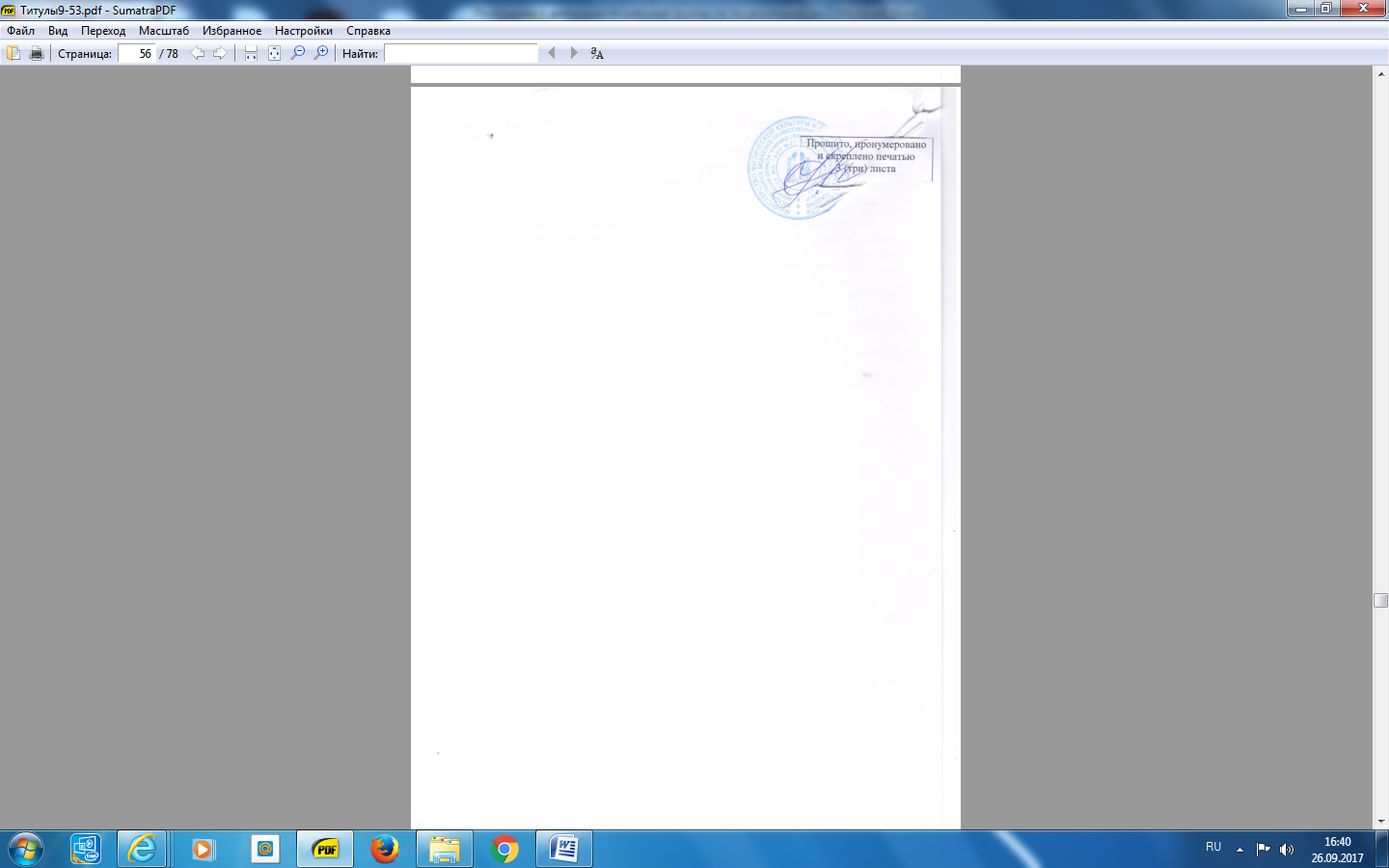 